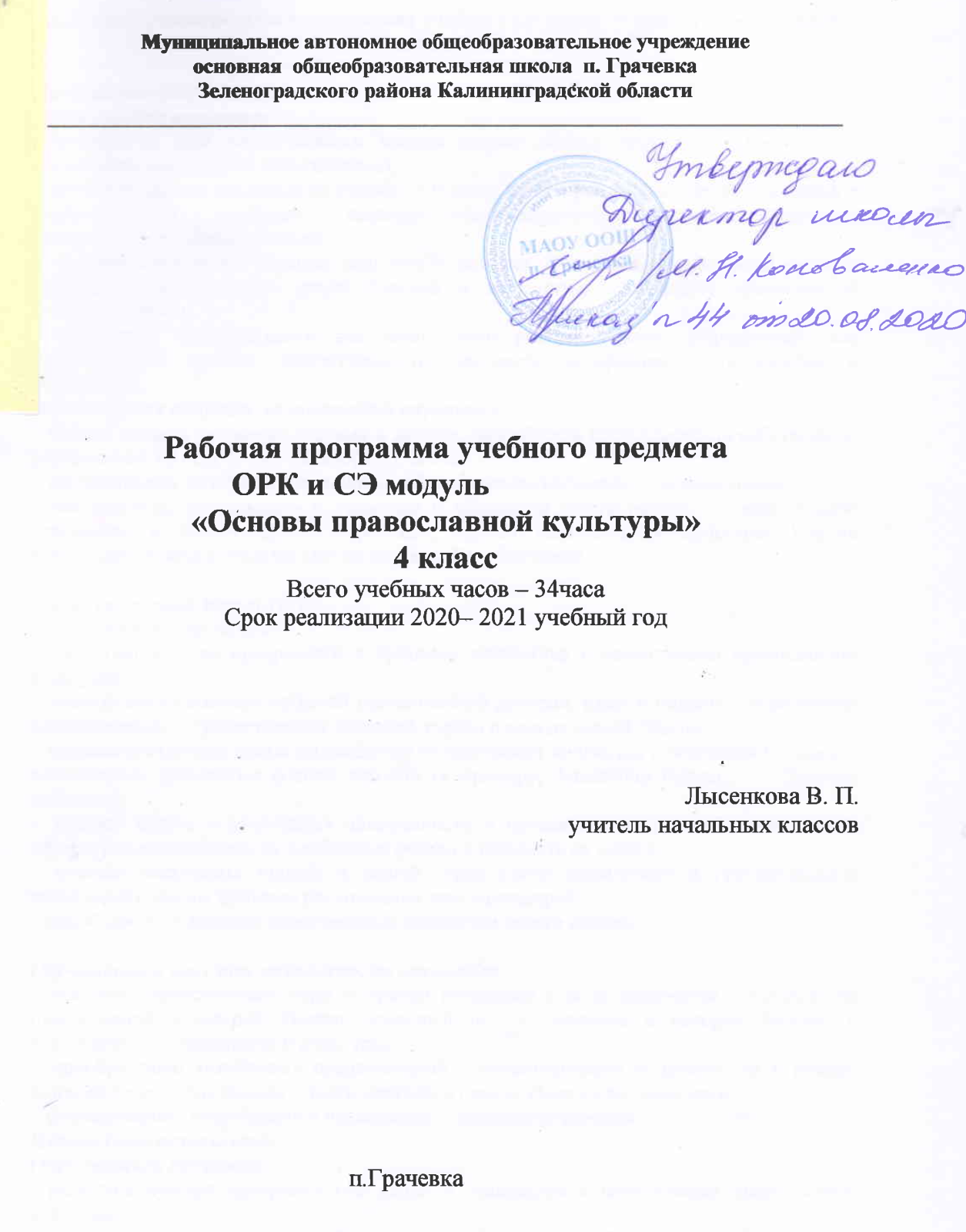 Планируемые результаты освоения учебного предметаЛичностные результаты.Обучающийся научится:– осознанию себя ответственным членом семьи, школы, общества и Российского государства (российская идентичность);– развитию чувства преданности и любви к Родине, её истории и культуре, её традициям и преданиям, а в дальнейшем — осознание ответственности за сохранение культурно-исторического наследия России;– знанию важнейших страниц священной истории Отечества, выдающихся имён в истории России, святынь земли Русской и знаменитых памятников православной культуры России;– осознанию необходимости для личностного развития таких добродетелей, как благодарность, дружба, ответственность, честность, осторожность, трудолюбие и милосердие;Обучающийся получит  возможность научиться:– умение следить за своими словами и делами; способность контролировать собственную деятельность на основе выбора добра и пользы;– настроенность на доброе поведение и добрые взаимоотношения с окружающими;– как результат преданности и уважения к традициям своего народа — уважительное отношение к людям других верований, другой национальной культуры, умение взаимодействовать с людьми других верований и убеждений.Метапредметные результаты:Обучающийся   научится:– развитию чувства прекрасного в процессе знакомства с памятниками православной культуры;– знанию достопамятных событий отечественной истории, имён и подвигов величайших просветителей, государственных деятелей, героев и святых людей России;– умению соотносить имена выдающихся исторических личностей с основными вехами и важнейшими событиями родной истории (к примеру, Александр Невский — Ледовое побоище);– умению видеть в памятниках письменности и произведениях русской классической литературы славянизмы, их необычные формы и понимать их смысл;– умению соотносить старый и новый стили (даты юлианского и григорианского календарей), знание причины расхождения этих календарей;– приобщению к духовно-нравственным ценностям своего народа;Обучающийся получит  возможность научиться:– усвоению нравственных норм и правил поведения в ходе знакомства с богатейшей православной культурой России, имеющей особое значение в истории России, в становлении её духовности и культуры;– приобретению устойчивых представлений о нравственности и духовности в рамках понятий добро – зло, правда – ложь, свобода и ответственность, совесть и долг;– формированию потребности в нравственном совершенствовании.Предметные результаты:Обучающийся научится:- развитию чувства прекрасного в процессе знакомства с памятниками православной культуры;- знанию достопамятных событий отечественной истории, имён и подвигов величайших просветителей, государственных деятелей, героев и святых людей России; - умению соотносить имена выдающихся исторических личностей с основными вехами и важнейшими событиями родной истории; - приобщению к духовно - нравственным ценностям своего народа;Обучающийся получит  возможность научиться: - усвоение нравственных норм и правил поведения в ходе знакомства с богатейшей православной культурой России, имеющей особое значение в истории России, в становлении её духовности и культуры; - приобретение устойчивых представлений о нравственности и духовности в рамках понятий добро - зло, правда - ложь, свобода и ответственность, совесть и долг; - формирование потребности в нравственном совершенствовании.Содержание учебного предмета  ОРК и СЭ.Учебный модуль «Основы православной культуры»- 34часаСтруктура модуля «Основы православной культуры» представлена четырьмя тематическими разделами. Раздел 1. Введение. Духовные ценности и нравственные идеалы в жизни человека и общества (1 час). Тема: Россия – наша Родина. Раздел 2. Основы православной  культуры, часть 1 (16 часов). Содержание: Культура и религия. Священное Писание. Священное Писание и Священное Предание. Во что верят православные христиане. Что говорит о Боге и мире православная  культура. Что говорит о человеке православная культура. Христианское учение о спасении. Добро и зло в православной традиции. Христианская этика: заповеди блаженства. Золотое правило нравственности. Любовь к ближнему. Добродетели и страсти. Отношение к труду. Долг и ответственность. Милосердие и сострадание. Спаситель. Жертвенная любовь. Победа над смертью. Раздел 3. Основы православной  культуры, часть 2 (12 часов). Содержание: Православие в России. Православный храм и другие святыни. Православные Таинства. Символический язык православной культуры. Христианское искусство (иконы, фрески, церковное пение, прикладное искусство). Православный календарь, его символическое значение. Почитание святых. Праздники. Христианская семья и ее ценности.Раздел 4. Духовные традиции многонационального народа России (5 часов).  Содержание: Любовь и уважение к Отечеству. Патриотизм многонационального и многоконфессионального народа России. Вся учебная программа по модулю «Основы православной культуры» построена на соразмерном сочетании теоретических и практических занятий.Тематическое планирование учебного предмета с указанием количества часов, отводимых на освоение каждой темы№ урокаТема раздела, урокаКоличество часовВПМВведение Духовные ценности и нравственные идеалы в жизни человека и общества .1ч.1Россия- наша Родина.1Основы православной  культуры, часть 116ч.2   Культура и религия.13Человек и Бог в православии.14Православная молитва, ее происхождение и значение15   Библия и Евангелие. 16Проповедь Христа.17Христос и Его крест.18Пасха.19Православное учение о человеке.110Совесть и раскаяние.111Заповеди.112Милосердие и сострадание.113Отношение к труду. 114Долг и ответственность.115Спаситель.116Жертвенная любовь.117Победа над смертью.1Основы православной  культуры, часть 2 12ч.18Православие в России.119 Православный храм и другие святыни. 120Православные Таинства.121Символический язык православной культуры.122Христианское искусство (иконы, фрески, церковное пение, прикладное искусство).123Православный календарь, его символическое значение.124Почитание святых. 125Праздники.126 Праздники.127Христианская семья и ее ценности128Христианская семья и ее ценности129Христианская семья и ее ценности1 Духовные традиции многонационального народа России5ч.30Любовь и уважение к Отечеству.131Патриотизм многонационального и многоконфессионального народа России. 132Когда война бывает справедливой. 133 О святых защитниках Родины.134Повторительно-обобщающий урок.1                                       Итого34ч.